НОВОГОДНИЙ УТРЕННИК«Наш веселый Новый год»(для детей разновозрастной группы)Под звуки фанфар в зал входит ведущий.Вед. Как приятно, что сегодняГости к нам сюда пришли,И, не глядя на заботы,Час свободный все нашли.Пусть будет вам тепло сегодня,Пусть радость греет вам сердца,На светлый праздник новогоднийВас приглашает детвора!Под музыку в зал входят детиВед: С вьюгой, ветром и морозомзимний праздник к нам идет. И, конечно, Дед Мороз нам всем подарки принесет!Подскажите мне, ребята, что за праздник всех нас ждет?Отвечайте дружно, звонко, мы встречаем…Все: Новый год!Вед: Елка сегодня в гостях у ребят, (показывает на ёлку)Очень красивый у елки наряд!Много на елочке разных игрушек,Шариков ярких, бумажных хлопушек!(Звучит звон музыкального треугольника)Ведущая: Смотрите, Ёлка оживает, глазки открывает!Слова Ёлки (фонограмма)Здравствуйте , детки, родные мои,С Новым годом! Поздравляю от души!Добрый Дедушка МорозПросьбы выполнит всерьез,Приготовит всем подарки,Праздник будет добрым, ярким!Я веселья и добра Вам желаю, детвора!Новых игр и развлечений,Новогодних приключений!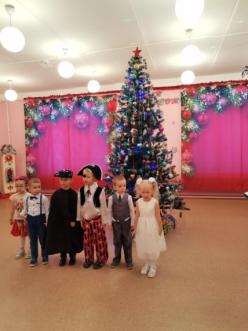 Выходят: Валерия, Дима С., Полина, Артем Ф., Алена, Иван, Дима ЛУ Ведущей звонит телефон, она извиняется и поднимает трубку.Вед. Алё -O- -O-Здравствуй Дедушка Мороз!Чем расстроен ты до слёз?Отдыхал ты на опушкеОколо Яги избушки?Что же бабка отчудила?Что! Снегурку утащила!Отправляешься ты в путь,Чтоб Снегурочку вернуть!Обращается к залуЧто же делать нам друзья?Нам без них никак нельзя!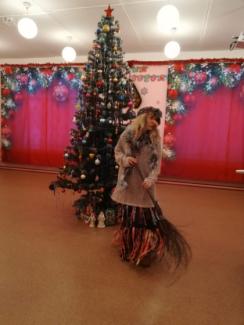 Звучит музыка, в зал на метле влетает Баба – ЯгаБ. Я. Фу – фу – фу! Ну – и – ну!Ничего я не пойму!Ой, метла моя метла,Ты куда же занесла? 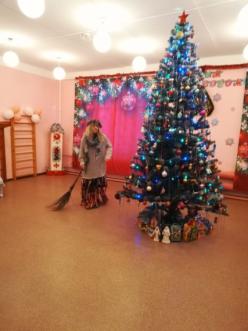 Смотрит на ёлкуЧто за куст стоит средь зала?Ой, слепа, стара я стала….(приглядывается)Так это ж Ёлка засияла.Ярко светятся огни.Издали они видны.Дед Мороз вдруг их увидитИ придет на яркий свет (дует на ёлку, ёлка гаснет) фоном звук ветраБыли огоньки (потирает руки) и нет. (Звучит зловещий смех)Вед:Ты, Яга, тут не хитри -А ну, Снегурочку веди!Б. Я. Хихикает и потирает рукиЧтоб Снегурку получитьНадо выкуп заплатить!Собираю я со всехИгры, музыку и смех!Вед. Что ж ребята, вы согласны? (Ответы детей)Коль согласны, то прекрасно!Мы бабулю развлечёмИ Снегурочку вернём!Ну Яга, с чего нам начинать?Б. Я. Дружно песню исполнять!Вед. Ну тогда все в круг встаёмИ про Елочку споём!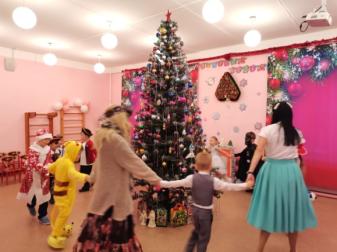 Песня: «Маленькой Елочке холодно зимой» Дети садятся на стульчикиБ. Я. Песни хорошо поёте!Но вы меня не проведёте!Загадаю сейчас ребятамОчень трудные загадки!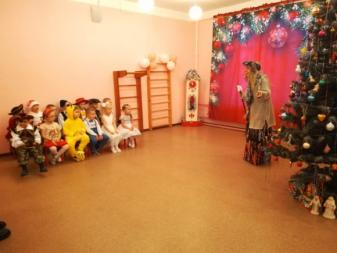 1. Ярко светятся витрины, в доме пахнут мандариныЕлка в гости к нам идет, это праздник (Новый год)2. В валенках он в дом приходит, хороводы с вами водит. Бородат, седоволос, добрый дедушка (Мороз)3. Зацепилась за карниз, головой повисла внизАкробатка- крохотулька, зимний леденец (Сосулька)4. Он когда – то был водой, но сменил вдруг облик свой,И теперь под Новый год, на реке мы видим (Лед)5. Кружит снег она вдоль улиц, словно перья белых куриц,Зимушки – зимы подруга, северная гостья (Вьюга)6. Я, верхушку украшая, там сияю, как всегдаОчень яркая, большая, пятикрылая….(Звезда)Б. Я. Все загадки отгадали!Ну ладно уж, последнее задание – весело плясать,А то ведь вам Снегурки не видать!Вед. Тот кто пляшет и поётЗамечательно живёт!Будем дружно петь, плясать,Будем скуку разгонять!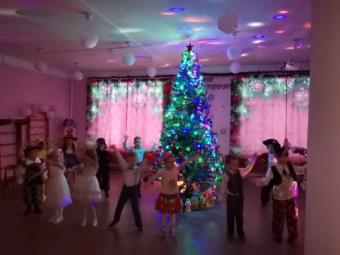 Танец-флешмоб «Наш новый год»Вед. Что ж, концерт мы показали,Выкуп мы насобирали.Так что Бабка не хитриНам Снегурочку верни!Б. Я. Всё во мне так и трясётся….Делать нечего – придётсяВам Снегурку отдаватьИ из плена выпускать.(музыка колдовства)Эники – беники, метёлки – веники!Сказка, сказка – появись,К нам снегурочка явись!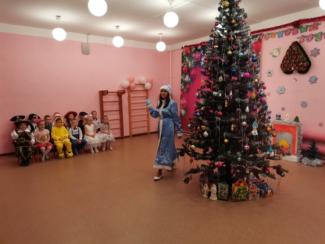 В зал с песней входит СнегурочкаСнег. Наконец – то я вернуласьК вам на праздник в детский сад.С Новым годом! С новым счастьемПоздравляю всех ребят!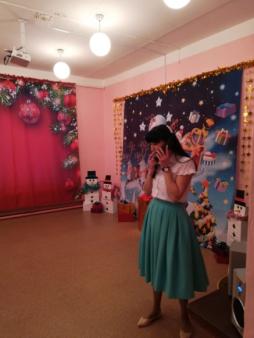 Вед. Ребята, надо сообщить деду Морозу, что мы выручилиСнегурочку! (Набирает на телефоне.).Алло! Дедушка, мы выручили Снегурочку она здесь с нами. Что?. Да ты что?. Ребята, Дед Мороз говорит что в лесу разбушевалась метель, замело все тропинки и он не знает как найти наш детский сад.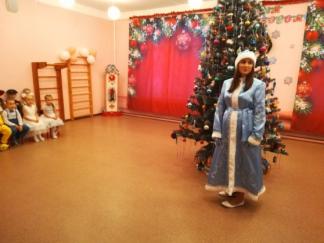 Снегурочка: В беде придём мы на подмогу,Очистим дедушке дорогу.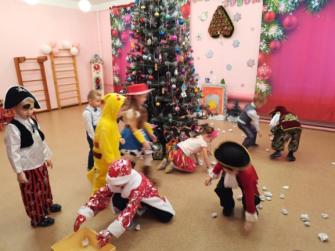 Эстафета «Собери снег»Вед. Молодцы ребята, справились! Давайте теперь позовем Дедушку Мороза!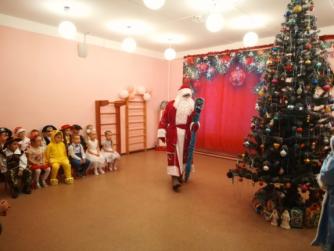 Звучит торжественная музыка, Дед Мороз входит в зал.Д. М. Здравствуйте, здравствуйте!Привет мои друзья!Дед Мороза звали?Вот он это я!Я пришёл из сказкиВ новогодний час.С добрым Новым годомПоздравляю вас!Говорит СнегурочкеАх ты, милое дитя,Волновался за тебя!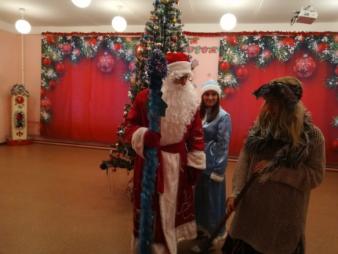 Говорит Бабе – ЯгеНу а ты Яга – дрожиДа зло своё попридержи!А не то взгляну построжеВмиг тебя я заморожу!Стучит посохом, надвигаясь на Б. ЯБ. Я. Что ты, что ты, Дед мороз!Я раскаялась до слёз!Я с ребятами опятьБуду петь и танцевать!Д. М. (обращает внимание на ёлку)Ай да ёлка, просто диво,Как нарядна и красива!Я во всех садах бывалЛучше ёлки не видал!Снег. Дед Мороз да ты взгляниНа ёлке не горят огни!Д. М. Огоньки на ёлке в праздникЗажигаются всегда.Для весёлого МорозаЭто горе не беда!Д. Мороз. В хоровод скорей вставайте.Звонкой песней огоньки на елке зажигайте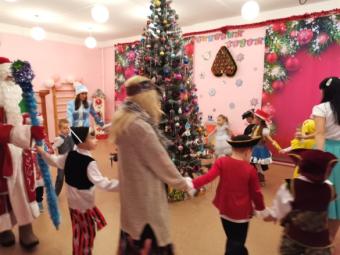 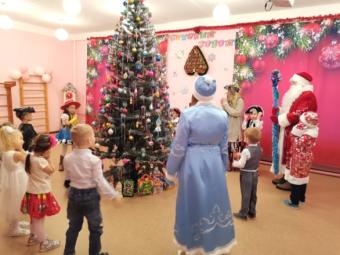 Хоровод: «В лесу родилась ёлочка»Д. Мороз: Ох, устал я, детвора.Вед. Отдохнуть тебе пора.Дедушка, а ты хочешь послушать, какие стихи дети к празднику выучили?Дед мороз: Стихи очень я люблю и с удовольствием послушаю…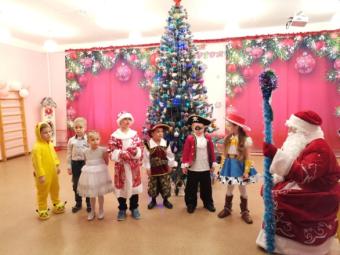 Выходят: Алиса, Иброхим, Максим, Сережа, Вероника, Егор, Артем П.Вед. Дедушка, тебе понравилось, как дети стихи читали?Д. Мороз: Да, спасибо вам друзья,Вы, ребята не устали?Мы ещё ведь не играли. (Ответы детей.)Тогда, ребята, громко, дружноОтвечайте то, что нужно.Дед Мороз старик весёлый? (да.)Любит шутки и приколы? (да.)Знает песни и загадки? (да.)Съест все ваши шоколадки? (нет.)Он зажжёт ребятам ёлку? (да.)Носит шорты и футболку? (нет.)Он душою не стареет? (нет.)Вас на улице согреет? (нет.)Дед Мороз несёт подарки? (да.)Ездит он на иномарке? (нет.)Носит тросточку и шляпу? (нет.)Иногда похож на папу? (да.)Д. М. Ох и шустрые вы, право!Отвечали мне на славу!А сейчас, детвора,У меня ещё игра!Вы мороза не боитесь? (Ответы детей.)Тогда в кружок все становитесь!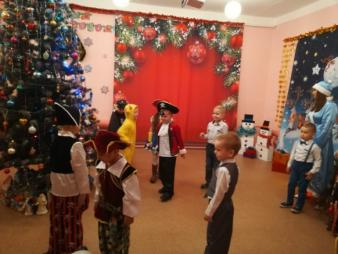 Проводится игра «Лети снежок»Д. М. Ох ,ребята молодцы, Повеселили Дедушку от души!Только не могу понять, где я свой валенок мог потерять??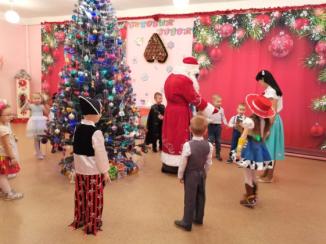 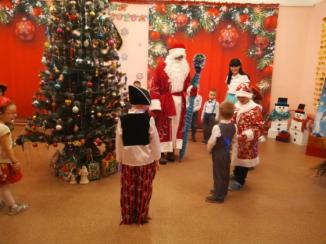 Игра «Валенок Деда Мороза» Д.М. Ой и шустрый же народВ этом садике живёт!Петь, плясать, играть вы мастера,Удалая детвора!Вед. Дед Мороз, мы так старались,Все довольны, наигрались,Пели песни дружно.Угостить нас нужно!Снег. Правда, Дедушка, скажи,Куда подарки положил?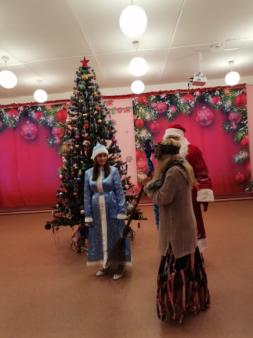 Б. Я Давай - ка мы их Дед достанем…Д. М. испуганно Я их у ворот оставил….Точно, там мешок у двериБаба – яга а ну неси скорее….Б. Я. уходит за мешком, а дед Мороз сокрушается о своей забывчивости:Дед Мороз: Эх, я старой, голова моя с дырой, я к ребятам так спешил,что мешок то свой забыл, прямо у ворот оставил….(Баба Яга заносит мешок с подарками)Д. М. Вот подарочки моиДля весёлой детворы!Ты Снегурка, ты бабуляОчень, очень вас прошу яМне скорее помогайтеРебятишкам всё раздайте!Снегурочка и Баба – Яга начинают раздавать подарки. А в мешке оказываются старые вещи. Снегурочка возмущается….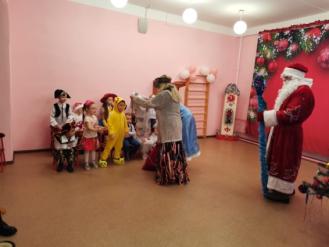 Б. Я. Вот, пожалуйте, нате вам!Снег. Это что ещё такое? Что за старый хлам -O-Б. Я. Никакой не хлам, а моё платьице,В нём когда – то была раскрасавицей.Б. Я. А вот скатерть моя самобраночка,Ну и что, что дыра, как в бараночке?Сковородку свою тоже вам подарю,От души, от души, честно вам говорю.Коль начистить её, так засветиться,Вам и будет она вместо зеркальца.Д. М. Ай – яй – яй, ну и проказница,Ай – яй – яй, ну безобразница!То – то я гляжу мешок то не мой,Ах ты невоспитанная, ну я займусь тобой!Д. М. хочет поймать Бабу – Ягу, она от него убегает и на ходу говорит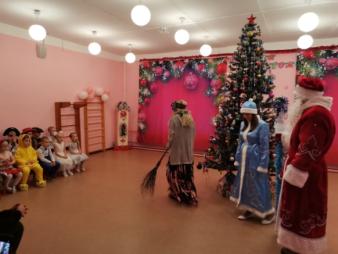 Б. Я. Дед Мороз, Дед Мороз,Я ведь в шутку, не всерьёз!Я всего то пошутила,Что бы веселее было!Д. М. ловит Б. Я. и берёт её за ухоД. М. Теперь меня не проведёшь,Со мною за мешком пойдёшь!Д. М. выводит Б. Я. Из зала за ухо и возвращается с мешком подарков. Д. М. Вот подарочки принёс –Их тут много – целый воз!Внученька мне помогайПодарки тоже раздавай!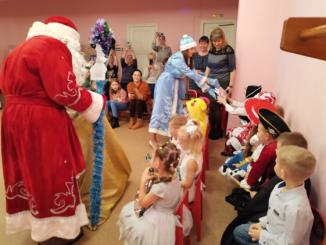 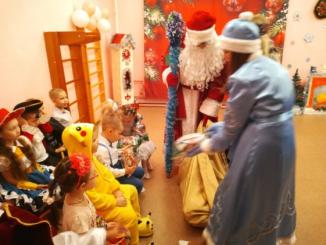 Раздача подарковД. М. Все подарки получили? Никого не позабыли?С новым годом поздравляем!Со Снегурочкой желаемВзрослым всем – больших успехов!Ребятишкам – мешок смеха!Снег. И здоровья всем на светеИ большим, и малым детям!Д. М. Я к вам в будущем годуСо Снегуркой вновь приду!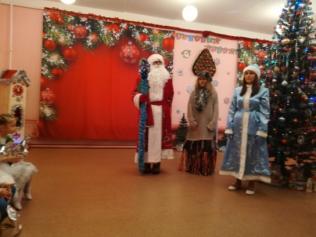 Вместе: До свиданья!Д. М. со Снегурочкой прощаются и уходят.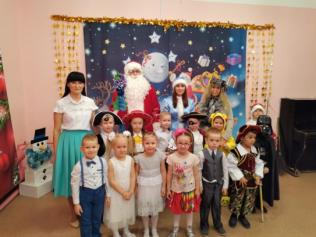 Вед. Ну вот и всё, и всем пора!Окончен праздник, детвора!